«Фонд развития                                                                                     Public Union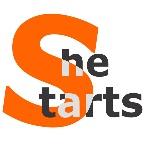 предпринимательства среди женщин»                                                       «Women’s entrepreneurshipОбщественное Объединение                                                                                         development fund»720002 Кыргызстан, г. Бишкек, ул. Н. Исанова 79, 6 этаж, 603 офис, +996556887705, office.shestarts@gmail.comПриложение №1Коммерческое предложениеУслуги поставки ткани и швейной фурнитуры, в рамках проекта «Содействие занятости женщин в сельской местности», реализуемый при финансовой поддержке проекта GIZ "Содействие занятости и профессиональному обучению" Германского общества по Международному сотрудничеству (GIZ)Кому: Балабасовой Жадыре, Исполнительному директору ОО «Фонд развития предпринимательства среди женщин»720060, Кыргызская Республикаг. Бишкек, ул. Исанова, 79, 6 этаж, офис 603e-mail: office.shestarts@gmail.com	Мы, нижеподписавшиеся, предлагаем оказать услуги по поставке ткани и швейной фурнитуры, согласно описанию, в прилагаемом «Техническом задании» в соответствии с Вашим запросом на представление предложений от 26.08.2021 г. Настоящим письмом мы представляем наше предложение по предлагаемым услугам поставки ткани и швейной фурнитуры. Настоящим мы заявляем, что вся информация, изложенная в этом Предложении, верная, и соглашаемся с тем, что любое неверное толкование, содержащееся в нем, может привести к нашей дисквалификации.Наши предложения являются для нас обязательными и при необходимости подлежат изменениям в результате переговоров по контракту.	Мы понимаем, что Вы не обязаны принимать все полученные Вами предложения.  С уважением,ФИО, должность подписавшегося: __________________________________________________                                                                                                                                    (МП)Наименование организации: _______________________________________________________Общая информация о поставке о товаре.(Опишите коротко информацию о соответствии качества поставляемого товара) Условия и сроки (периоды) поставки товара.Общая информация по сроку гарантии качества и безопасности поставляемого товара.Спецификация и стоимость товараИтого общая сумма: _________сом (сумма прописью), в том числе НДС  - ___% ________ сом.С уважением,ФИО, должность подписавшегося: __________________________________________________              ________________                                                                                                                                                                       (МП)Наименование организации: _______________________________________________________№ п/пНаименование поставляемого товараЕд. изм.Кол-воМарка, модельЦена за единицу, сом.Общая сумма, сом.№ п/пНаименование поставляемого товараЕд. изм.Кол-воМарка, модельЦена за единицу, сом.Общая сумма, сом.1.2.Итого